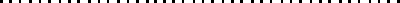 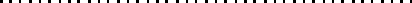 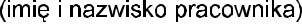 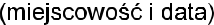 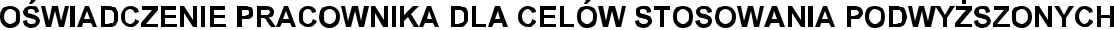 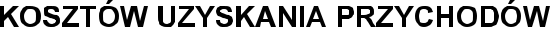 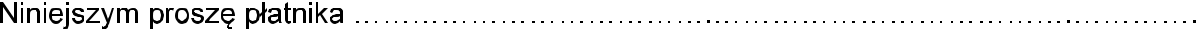 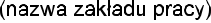 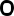 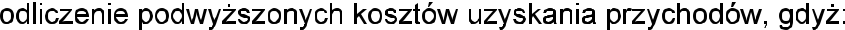 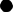 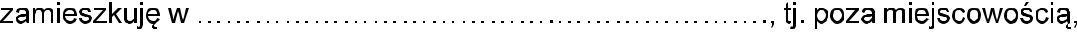 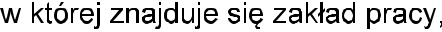 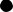 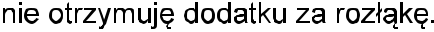 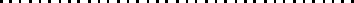 (podpis pracownika)